Angelveranstaltung Anna-SüdLiebe Angelfreundinnen und Angelfreunde,der SFV Helmstedt möchte mit einem Hegefischen und anschließendem Umsetzen der gefangenen Fische sich einen Überblick über den Friedfischbestand des Gewässers Anna-Süd machen.Datum            : 15.10.2023Gewässer       : Anna-SüdTreffpunkt      : Parkplatz Westseite des Gewässer 7:30 Uhr Angelzeit         : geplant ist es, bis 13:00 Uhr zu angelnPlatzwahl        : wird vor Ort abgestimmtAngelart          : max. 2 Friedfischangeln (Posenrute/n und/oder Feederrute/n)Zielfisch          : alle Weißfische ohne MaßKöder              : alle Friedfischköder, außer Zuckmückenlarven und gefärbte MadenFuttermenge : 3 Liter nass Hälterung      : Ein Setzkescher von ausreichender von ausreichender Größe (ca. 3,50 m Länge und                                    0,50 m Durchmesser für die Hälterung der Fische ist mitzubringen.Teilnehmer    : Vereinsmitglieder, interessierte Angel aus befreundeten VereinenAnmeldung   : Silke Jerke (0176/56734280) oder E-Mail silkejerke@web.de                          Eine Anmeldung ist notwendig, um die weiteren Planungen vornehmen zu können.Tiefenkarte    :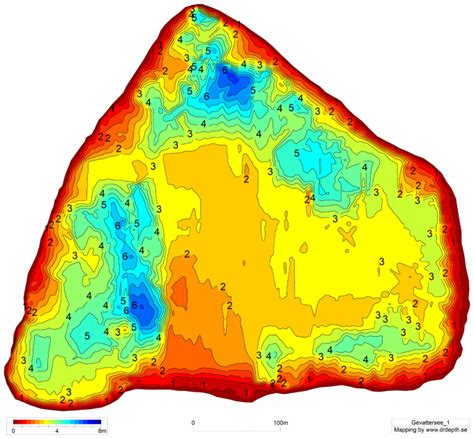 Bemerkungen:Für Unfälle vor, während und nach der Veranstaltung wird keine Haftung Übernommen.